Lesson Summary:The purpose of this lesson is to introduce and understand the key components of a DSLR camera. Students will look at how the basic functions of a camera work and identify how they are used when capturing a photo. Students will practice taking their own photos using varying combinations of the DSLR elements. Estimated Duration:This lesson will be taught over the course of one week, three days of class time of about 60 minutes each day. Instructional Procedures:Day 1: (60 mins)Students will watch a portion of the instructional video (first two sections on lynda.com) on the importance of the basic camera operations to capture exposure, detailing each element briefly to get students comfortable with its functions. (40 min)The instructor will answer any questions and concerns. (20 min)Students will be asked to take their DSLR home and experiment with capturing two different types of photos in two different light settings. Students will also finish watching the instructional video on Lynda.com. There will be no requirements as to how the photos are taken, but students should label how what settings were used to capture the photo. Please include aperture, shutter speed and ISO settings for each photo.This is due at the next class session for the first activity. Day 2: (60 min)Students will work in pairs to identify the exposure settings for each photo and determine whether a change in settings would enhance the photo. (15 min) Students will interact with the instructor/class to identify their findings. (30 min) Homework: Students will be asked to try to recreate one of the photos (if possible) with the corrected exposure settings. If recreating the image is difficult, capture a new image and label the exposure settings. Post these photos on Blackboard and be prepared to discuss the images during the next class session. Day 3 (60 min) Students discuss their “corrected” photos and explain what was changed to enhance the photo. (35 min)Students will receive their first graded assignment. (15 min)Students will be asked to capture two photos, one indoor and one outdoor. One photo should showcase a moving object such as a vehicle or rain falling from a rooftop. Each student will submit two photos, correctly labeled with exposure details. Homework Options and Home ConnectionsStudents will be required to provide feedback on the photos that were uploaded to Blackboard.Materials and Resources:DSLRAccess to Blackboard Foundation of Photography: Exposure with Ben Long (Lynda.com) Exposure Fundamentals Basic OperationsHandout (representation attached below) Understanding Digital PhotographyKey VocabularyApertureShutter Speed ISOWhite Balance Focal LengthLighting (Flash)Depth of Field Technology ConnectionsThe use of Blackboard and interacting with web elements is used in this lesson. AttachmentsStudents would be provided with a manual exposure “cheat sheet” attached to the lesson. Attached below is a representation of what would be provided to each student to help them as they set out to capture their photos. Courtesy of: www.mikeroscoop.wordpress.comAssessment: Students will be assessed based on their classroom participation (20 points), activity on blackboard (5 points) and their final homework assignment (15 points). TOTAL: 40 pointsScoring Guidelines: Please see attached rubric.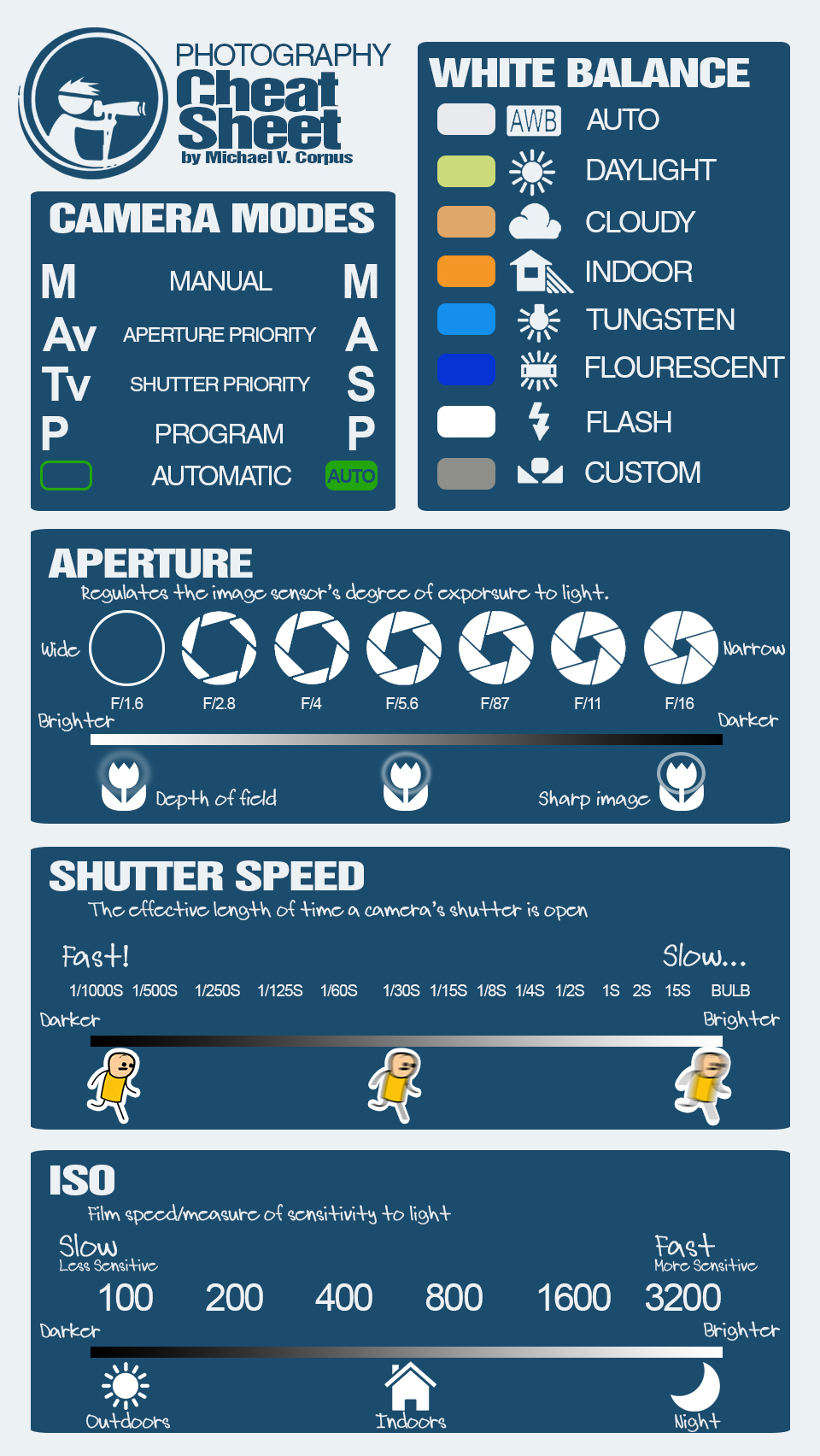 